UPAYA MENINGKATKAN AKTIVITAS DAN HASIL BELAJAR MATEMATIKA SISWA DENGAN MODEL PEMBELAJARAN KOOPERATIF TIPE TPS DI KELAS V SD NEGERI 100820 SIMPANG BARUMUN TAHUN AJARAN 2017/2018OlehLeli Herawati HarahapNPM  141114117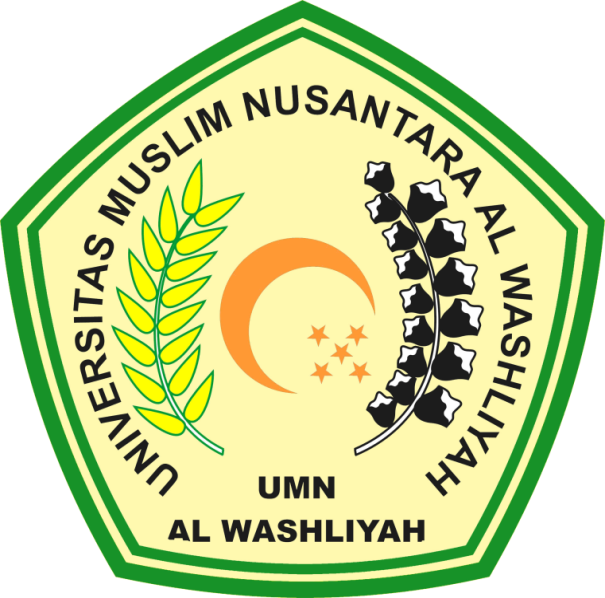 FAKULTAS KEGURUAN DAN ILMU PENDIDIKAN UNIVERSITAS MUSLIM NUSANTARA AL-WASHLIYAHMEDAN2018